INGA PÉTURSDÓTTIR				              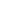 COMPOSITOR          						     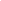 SKILLS									                     Compositing . BG Prep . Rotoscoping . Background Reconstruction . Green Screen . Keying .  Green Screen Integration . 2D /Planar/3D Tracking . 3D Projections . Colour Correction .  Set Extension .  Grain Matching . Matchmoving . Digital Makeup . CG Integration.    aSOFTWARE                                                                                                                                     Nuke X . SilhouetteFX . Mocha . DaVinci Resolve . Photoshop . Illustrator . InDesign . Premiere Pro . Mudbox . Unity .EXPERIENCE										       Side Street Post, Vancouver CA -  Junior Compositor				          July 2019 -  Present		Primary tasks were, 2D compositing, camera projecting, keying, paintouts,		rotoscoping & grain matching.City of Reykjavík, Iceland -  Maintenance Worker					         May 2018 - August 2018Fabricate, install and remove road signs.Painting road markings.Installing and repairing flagpoles.City of Reykjavík, Iceland  -  Gardener						                       May 2016 - August 2016  / May 2017 - August 2017Mowing, weeding, planting and general maintenance of the city’s gardens.Kornið, Iceland  -  Bakery Cafe Shift Manager					                   January 2016 - May 2016Managed inventory and ordered supplies.Trained new employees.EDUCATIONLost Boys | School of Visual Effects  -  Advanced Visual Effects Compositing DiplomaVancouver, BC						           Sept. 2018  -  PresentReykjavík Academy of Digital Entertainment (RADE)  -  Multimedia Design DiplomaReykjavík, IcelandSept. 2016  -  May 2018LANGUAGES									                 English (Fluent),  Icelandic (Native), 							                      Danish (Proficient)